BENJAMINS GarçonsMINIMES GarçonsClassement par équipe :JSMBA : 123 + 100 + 97 = 320pts.AMCB : 128 + 122 + 55 = 305pts.    DECATHLON U18 GarçonsDECATHLON U20 GarçonsDECATHLON Hommes. www.faa.dz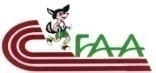 Championnat  régional  des Epreuves Combinées « BOUDIFA Hocine »Le 19 Mai  2017 – Souk El TénineR E S U L T A T S    T E C H N I Q U E S  L.A.BéjaiaCLDosNOMSPRENOMSA.NClubCWPts60mLong.Poids1200m1929HAMZAIshak04.04.04ADI16127PerfCoteV.V..7.81325.29352.38.90223.22.1738RA(é)2941KHELIFIFarouk13.06.04ESEE19109PerfCoteV.V8.14284.39241.98.18193.23.40383946SAOTIAyoub ibrahim2004E.B28107PerfCoteV.V..8.26275.29353.110.18294.33.47164927MIHOUBIYanis19.04.04EAT06104Perf CoteV.V..8.27274.96302.810.07294.25.75185944CHENITAFHaitem30.01.04MAC25104Perf CoteV.V..8.34264.62271.78.35203.40.50316934BOUNASRIAbdelmalek14.07.04JSMBA1694PerfCoteV.V..8.78224.50261.97.77183.48.22287937YAHIAAmine17.06.04NRD1687Perf CoteV.V..8.58244.43252.88.16194.19.34198926REMILAAdem11.01.04AMCB0686Perf CoteV.V..8.56244.38241.18.83224.38.87169942FELLAHIIssamCAHB2585PerfCoteV.V..8.90214.35242.66.65143.56.652610945REBAIAbdenour08.02.04MAC2585PerfCoteV.V8.77224.29221.97.40163.59.952511936GHILASReda23.01.04NARBR1684PerfCoteV.V..8.73224.45251.07.20164.11.432112940REKINAAdem20.10.05MBT1880PerfCoteV.V..9.02194.11192.37.51173.59.432513943BOUFRAHIlyas12.03.04JABC2577PerfCoteV.V..8.79224.02183.17.71174.15.6920/938KHALDIYoucef17.07.04OSM16NCPerfCoteV.VDNS////939BASTANDJIMed Soheib27.01.04USBZ16NCPerfCoteV.V..DNS////947BENHAMAHeythem Abdel08.02.05ARCT30NCPerfCoteV.VDNS////948BOUROUBAMed islam01.01.04CAB44NCPerfCoteV.V..DNS////935BELASLARezki19.08.04MSM16NCPerfCoteV.V..DNS////932GUELLATIMed amine21.01.04CFD16NCPerf CoteV.V..DNS////925KHANTARYoucef31.07.04CRBC02NCPerfCoteV.VDNS///+. www.faa.dzChampionnat National des Epreuves Combinées « BOUDIFAHocine »Les 19 & 20 Mai  2017 – Souk El TénineR E S U L T A T S    T E C H N I Q U E S  L.A.BéjaiaCLDOSNOMPRENOMPRENOMD.NClubCWPoints100mHLongPoidsPercheJav1200m1982BOURICHEAymene11.08.0211.08.02RBS06147PerfCoteV.V13.70343.36.12321.512.12242.501843.92254.03.19142992BOUDIAFAkram08.07.0308.07.03OAB16128PerfCoteV.V..15.41243.35.82292.49.67172.401636.31203.45.73223977GUERFIMohamed13.10.0213.10.02AMCB06128PerfCoteV.V15.02261.65.32241.410.41203.102629.04153.54.95174994NEDJARAbdelkdaer06.09.0206.09.02OSM16126PerfCoteV.V14.05323.35.91301.110.95212.501835.35204.54.99055989BENTAHARMed yasser14.07.0214.07.02JSMBA16123PerfCoteV.V..14.87271.64.90202.68.51132.501829.93163.31.13296976BOUDRAAB/eddine10.01.0210.01.02AMCB06122Perf CoteV.V..15.04263.35.65272.16.78072.902430.45163.44.85227984MEKESSERAdlane29.01.0229.01.02ACW16119PerfCoteV.V..15.05263.35.72280.78.69142.602032.25184.05.70138979BOUHERARYoucef22.07.0222.07.02CSSET06113Perf CoteV.V..17.00171.75.10221.89.14152.301435.84203.39.28259987BAHBOUHSkander24.04.0224.04.02CRC16112PerfCoteV.V..16.86171.75.16221.811.97242.902428.76144.14.831110980OUSSARRayane02.10.0202.10.02EAL06111PerfCoteV.V17.96121.74.98201.810.03182.802340.17234.11.841211975HARICHEAnis20.07.0220.07.02AMB06108PerfCoteV.V..16.30203.35.26232.08.99152.602027.55133.54.461712993CHENTIRM.Merouane11.02.0211.02.02OFAC16101PerfCoteV.V..15.52241.65.58261.39.10152.001018.20053.47.642114991REBOUHMehdi11.01.0211.01.02JSMBA16100PerfCoteV.V..15.10261.64.59150.17.45102.001024.89103.30.782913983REDJRADJYacine23.01.0323.01.03RBS06100PerfCoteV.V..16.48191.75.10221.510.38192.201228.08144.01.951415974HADDADIMassinissa06.10.0206.10.02ACB0699PerfCoteV.V..15.23251.64.87190.910.58202.001026.78124.05.941316990BOUZROURAImad18.02.0218.02.02JSMBA1697PerfCoteV.V..15.17261.65.02210.09.09152.401622.08084.14.501117995SALEMZakaria10.10.0310.10.03MBT 1890PerfCoteV.V15.77231.75.40251.68.3113NM0128.20144.02.521418981MOUHOUBIBillel06.05.0306.05.03MBB0690Perf CoteV.V..15.23253.34.33130.97.07082.501819.97063.49.522019997BAROUALAcheraf24.12.0224.12.02ACSB2590PerfCoteV.V15.65233.35.23232.86.79071.800830.58174.12.501220998ZITOUNIOussama11.10.0211.10.02RCL4389PerfCoteV.V..17.27151.74.96201.17.7211NM0127.65133.31.472921996DEMBRIKhelifa10.02.0310.02.03ACSB2577Perf CoteV.V..16.12211.64.74172.36.15062.001021.25073.56.591622978ADNANIWassim04.02.0304.02.03AMCB0655PerfCoteV.V..19.40081.74.28121.64.44022.401622.25074.19.8910.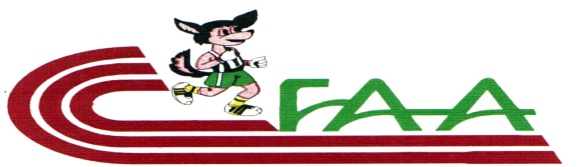 CHAMPIONNAT NATIONAL DES EPREUVES COMBINEES « BOUDIFA HOCINE »Stade de Souk El Tenine les 19 & 20 Mai 2017LABEJAIACLDosAthlèteD.NClubC.WPoints100 mLong PoidsHaut400m110m HDisquePercheJavelot1500m1783TAOURIRT   Amine09.04.00ACB065658Perf
Pts
VV11.557425.9858211.976051.6651255.0759615.887462.432.555153.3043137.484065.06.455232797BOUDCHICHE   Reda21.05.00CNN165583Perf
Pts
VV12.036455.655121.710.174961.7256057.8049116.606670.939.236494.2067336.313895.10.485013685TEBANI Abdelghani11.05.00NRD165437Perf
Pts
VV11.926676.296501.910.044881.8768756.0655714.928592.420.572832.9033329.242894.49.076244795AFER   Bilel11.02.01ACW165396Perf
Pts
VV12.066396.055971.28.774121.8768756.4554215.557841.824.243523.2040633.303464.47.986315784HAMMOUR   Boualem03.10.00AMB065346Perf
Pts
VV12.665275.665142.712.326261.6651258.5946216.376921.840.126673.1038141.174595.09.585066788AKOUBA  Nassim04.05.01EMSA064811Perf
Pts
VV12.246055.745311.210.265011.5441957.1551515.827531.825.583782.3019931.903264.55.775847786CHETIOUI   Hamza03.04.00AMCB064797Perf
Pts
VV11.996536.015892.110.665251.695361.00.4339916.676591.825.113692.8030941.704675.53.492918787BOUHERAT SAID20.01.00EAL064767Perf
Pts
VV12.435695.374552.110.315041.5441958.5146518.644640.934.345502.9033339.544354.57.775739790BOUSBAA Adlane11.10.01RBS064692Perf
Pts
VV12.186165.274351.812.066101.513961.00.2040616.826432.430.034652.6050921.461815.23.7843110687DRIOUCHE Rafik09.02.01NRD164500Perf
Pts
VV12.505565.745312.27.973651.7256058.8245416.676590.917.822312.4045730.573075.33.9338011789AFROUKH  Yacine25.02.01EMSA064470Perf
Pts
VV12.385785.134072.810.825351.5139658.6845917.895350.923.443372.5024241.304615.07.0152012689BENAHMED Hamdani18.05.01MAC254458Perf
Pts
VV12.136265.414630.98.944221.3629052.9268518.864451.815.721932.3019924.202184.04.9491713686LABRAOUI Mehdi abdelham26.08.00NRD164397Perf
Pts
VV12.375805.544901.010.094911.6651259.7342219.413971.827.524163.0035731.563215.27.6941114791AFFANE Aimed/eddine08.03.01RBS064261Perf
Pts
VV12.755115.504811.511.235601.483741.00.9038320.013482.429.444532.6050941.244605.17.9046115691BENNAOUI Chihabeddine10.01.01MAC254137Perf
Pts
VV12.126285.104022.28.183771.3931054.6661317.775461.812.691392.2017929.482924.44.7665116796BOUAMRA  Alaeddine21.07.01ACW164107Perf
Pts
VV12.755114.823481.98.584011.6348858.4846618.774532.420.792873.0035725.232334.59.4856317799BANI  Aymen22.09.01JSMBA163947Perf
Pts
VV12.595404.663191.37.843571.3327054.6261421.062702.416.712112.1038120.251654.18.8282018793HOUARI TOUFIK25.02.00RCA063853Perf
Pts
VV12.275995.304411.69.944821.483741.00.3830517.895350.9NM0002.8056227.332625.53.04293/785BOUDJEMAA   Z/eddine10.03.00AMB06NCPerf
Pts
VV12.904855.685192.210.114921.7256057.7549321.522390.915.92197DNF000DNS//671GUESSOUM Tarek04.02.00RCL43NCPerf
Pts
VV11.886755.514833.27.053101.4233153.4366318.175080.924.09350NM000DNS//798HADJAIDJIA  Adem10.03.01JSMBA16NCPerf
Pts
VV12.256035.645102.28.223791.4535254.37624DNS/////688WARETH   Med el mehdi09.07.00AEDS25NCPerf
Pts
VVDNS//////////794MOULAI Hacene laid27.03.00RCA06NCPerf
Pts
VVDNS/////////.CHAMPIONNAT NATIONAL DES EPREUVES COMBINEES « BOUDIFA HOCINE »Stade de Souk El Tenine les 18 & 19 Mai 2017LABEJAIACLDosAthlèteD.NClubC.WPoints100 mLong PoidsHaut400m110m HDisquePercheJavelot1500m1743SEKSAF Wassim16.05.99GSP165678Perf
Pts
VV10.98301.26.476912.09.684661.8062750.6878417.365871.525.213712.8030935.683804.47.586332732MAKRI Hakim28.02.98RBS065557Perf
Pts
VV11.66831.25.474751.59.294431.5945751.9672615.927421.522.553203.0035743.784974.13.368573733BOUFROURA Aymen10.01.98RBS065449Perf
Pts
VV11.47231.25.865562.38.594011.6248054.8160616.766501.529.234493.2040642.004714.35.727074730MIHI Khireddine03.01.98SARAB055430Perf
Pts
VV11.96241.26.035932.59.394491.5341153.3366816.227081.527.814223.2040639.464344.34.577155741TEBBANI  Abdelaziz21.04.99ACW165276Perf
Pts
VV12.06051.26.146171.69.474541.5945753.5665816.267041.519.592643.2040635.123724.30.897396734HENDI Med Nassim28.07.99SARAB054497Perf
Pts
VV12.15860.35.524851.68.884191.6550456.6453518.574711.520.212762.3019935.293744.45.206487744MOUZAIARaouf29.06.99EVB064249Perf
Pts
VV12.25670.35.745312.38.864171.6852858.9445017.965281.518.182382.6026432.863405.32.823868738YOUSFI N/Eddine20.11.99ASFJ063694Perf
Pts
VV12.35490.35.033881.67.693481.685281.00.0841021.842181.520.662842.8030922.461955.17.24465/737BENACHOUR Ahmed13.01.98ACB06NCPerf
Pts
VV11.67320.34.262491.59.20438DNS//////.CHAMPIONNAT NATIONAL DES EPREUVES COMBINEES « BOUDIFA HOCINE »Stade de Souk El Tenine les 18 & 19 Mai 2017LABEJAIACLDosAthlèteD.NClubC.WPoints100 mLong PoidsHaut400m110m HDisquePercheJavelot1500m1718SADMI  Hicham25.10.93EVB066129Perf
Pts
VV11.098412.47.098352.510.805341.8667952.4970314.828711.331.284903.0035739.364335.32.703862702SALHI Amar28.07.94ASFJ065848Perf
Pts
VV11.617302.46747531.58.644041.8062751.5174615.767601.325.973862.7028636.423904.26.757663704HAMENNI Souhil21.04.97EMSA065238Perf
Pts
VV12.076371.25.344491.712.036081.6550457.15		51516.646621.331.845013.0035748.025595.20.794464703SOUICI Karim30.03.91ESB165055Perf
Pts
VV12.725162.46.106082.010.144941.6550458.0148317.675561.328.024263.6050944.125025.18.764575711TAYOUDJMohsen19.05.90RBS064911Perf
Pts
VV12.445671.25.625061.59.364471.5643454.1063518.834471.320.592833.0035736.963984.16.368376710CHENGARI AkramSaïd30.03.94ASFJ064836Perf
Pts
VV12.295951.26.276462.69.134341.9273156.8352721.202611.321.082923.0035741.214605.04.67533/707MADANI Sid Ali27.09.86ASSN16NCPerf
Pts
VV11.008612.47.118402.510.014861.80627DNS//////709LETTAT Med Tahar15.07.95ASFJ06NCPerf
Pts
VV11.517502.45.294391.29.03428DNS///////706BOUKHENFIR Amir09.02.96CSND16NCPerf
Pts
VV11.587362.46.667341.810.465131.68528DNS/701BOULAINCEUR Kaci09.03.93ASFJ06NCPerf
Pts
VV12.006511.26.005871.810.29503DNS///////700SOUISSI Mourad07.07.84ESB16NCPerf
Pts
VV11.866792.4DNS////////